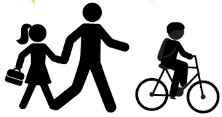 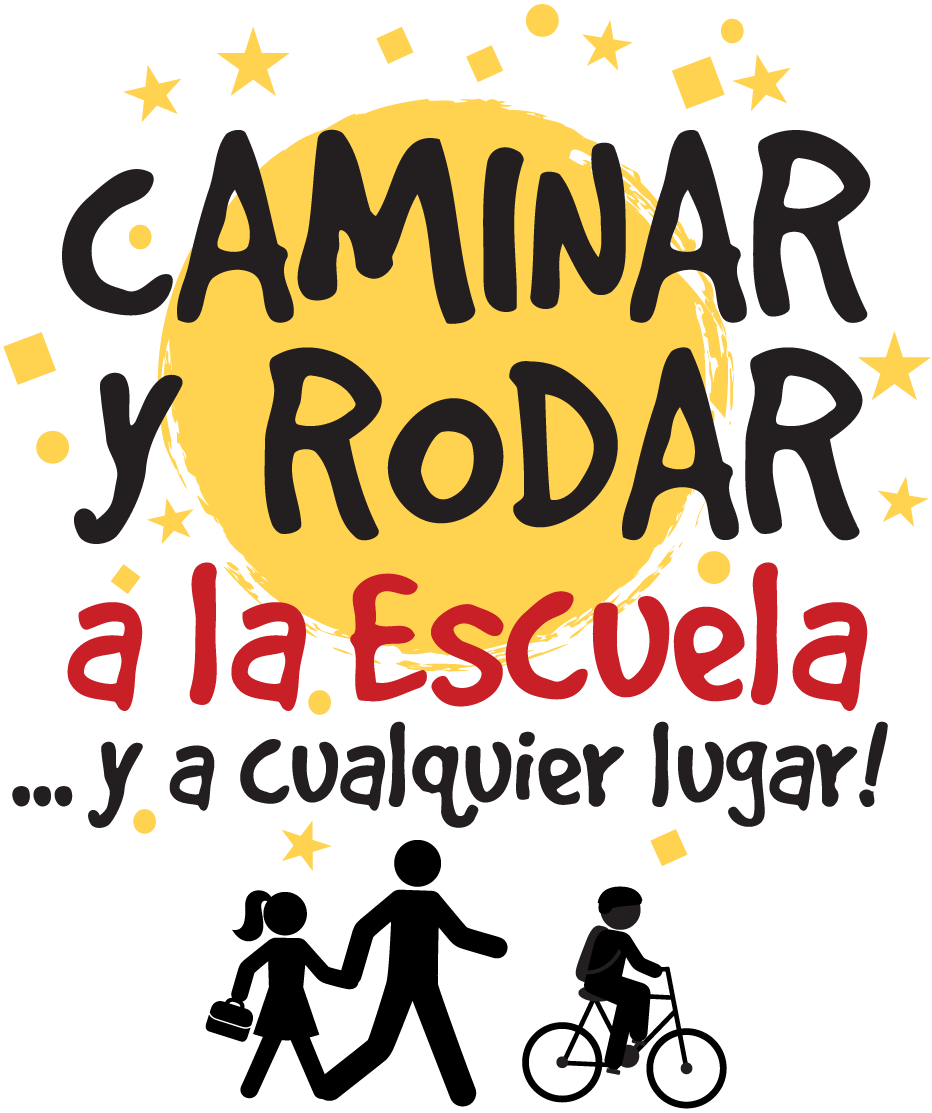 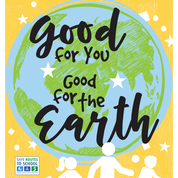 EVENTOS Y DESAFÍOS DE CAMINAR Y RODAR2021-2022¡Ve a la escuela caminando o en bici en nuestro Día de Caminar y Rodar mensual y visita nuestra mesa de bienvenida! O bien, ¡participa en nuestra encuesta Caminar y Rodar en cualquier día de la semana de Caminar y Rodar de cada mes!  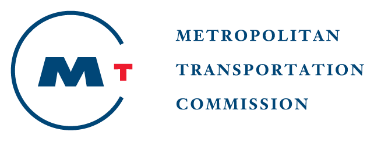 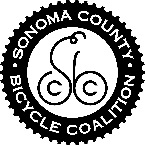 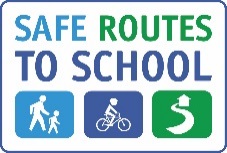 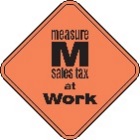 Este proyecto es patrocinado por el Programa de Subvenciones One Bay Area de la Comisión del Transporte Metropolitano y por el Impuesto sobre el Transporte de la Medida M.MesTema y desafíoSemana de Caminar y RodarDía de Caminar y Rodar (día del evento con mesa de bienvenida)SeptiembreMapa de la ruta de Caminar & Rodar de regreso a clases n/a (todo el mes)n/aOctubreBINGO de Seguridad de Caminar y Rodar Internacionaldel 4 al 8 de octubreMiércoles, 6 de octubreNoviembreRastreador de gratitud de Caminar y Rodardel 1 al 5 de noviembreMiércoles 3 de noviembreDiciembreBúsqueda de Tesoros sobre Ruedas de Caminar y Rodardel 6 al 10 de diciembreMiércoles 8 de diciembreEneroPromesa Idle Free (libre de autos prendidos sin moverse)n/a (todo el mes)n/aFebreroConcurso de arte Caminar y Rodar por Nuestros Corazones del 31 de enero al 4 de febreroMiércoles 2 de febreroMarzoReto del Tenis Verdedel 28 de febrero al 4 de marzoMiércoles 2 de marzoAbrilReto de Caminar y Rodar por el Planetadel 4 al 8 de abrilMiércoles, 6 de abrilMayoReto Bike2It! del 2 al 6 de mayoMiércoles 4 de mayo